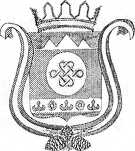 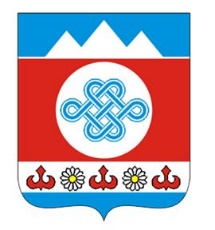 РЕШЕНИЕ	                                                               ЧЕЧИМ«___»  ноября   2022 года                с.Ильинка                                 № ___О внесении изменений и дополнений в « Положение об оплате труда лиц, замещающих муниципальные должности и должности муниципальной службы в  МО Ильинское сельское поселение , утвержденного решением сессии Сельского Совета депутатов № 22/2 от 26 марта 2021 г.»        В соответствии с Указом Главы Республики Алтай, Председателя Правительства Республики Алтай от 06 октября 2022 г. № 262-у «О повышении денежного вознаграждения лиц, замещающих государственные должности Республики Алтай» Совет депутатов МО Ильинское сельское поселение РЕШИЛ: 1.Повысить с 1 октября 2022 года в 1,04 раза размеры денежного вознаграждения лиц, замещающих муниципальные должности МО Ильинское сельское поселение, установленные Уставом муниципального образования Ильинское сельское поселение, принят Решением сельского Совета депутатов МО Ильинское сельское поселение № 22/2  от 26 марта 2021 года «Об утверждении Положение об оплате труда лиц, замещающих муниципальные должности и должности муниципальной службы муниципального образования Ильинское сельское поселение», Решением сельского Совета депутатов МО Ильинское сельское поселение № 26-2 от 26 ноября 2021 года «О внесении изменений и дополнений в Положение об оплате труда лиц, замещающих муниципальные должности и должности муниципальной службы в МО Ильинское сельское поселение».2. Финансовое обеспечение расходных обязательств МО Ильинское сельское поселение, связанных с реализацией настоящего Решения, осуществляется в пределах бюджетных ассигнований, предусмотренных бюджетом МО Ильинское сельское поселение на 2022 год и на плановый период.4. «Приложение № 1 к Положению об оплате труда лиц, замещающих муниципальные должности и должности муниципальной службы муниципального образования Ильинское сельское поселение изложить в следующей редакции.5 Приложение № 2 к Положению об оплате  труда лиц, замещающих муниципальные должности и должности муниципальной службы муниципального образования Ильинское сельское поселение изложить в следующей редакции3. Настоящее Решение вступает в силу со дня его официального опубликования и распространяется на правоотношения, возникшие с 1 октября 2022 года.Глава МО Ильинское сельское поселение                                А.О.АгылдаевПриложение № 1 к Решению № _____От ___ ноября 2022 годаРАЗМЕРЫежемесячного денежного вознаграждения и ежемесячного денежного поощрения лиц, замещающих муниципальные должности  муниципального образования Ильинское сельское поселениеПриложение № 2 к РешениюОт ___ ноября 2022 г.Размер    должностных окладов по муниципальным должностям муниципальной    службы  муниципального образования Ильинское сельское поселение№ п/пНаименование должностиДолжностной оклад (руб. в месяц)Ежемесячное денежное поощрение1Глава муниципального образования95451,18№ п/пНаименование должностиДолжностной оклад (руб. в месяц)1Специалист 1 разряда2754